End of Grant Report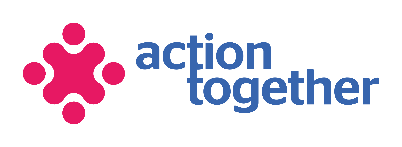 This form is important – it must be completed and returnedWhen you come to the end of your grant from Action Together you need to submit an end of grant report. This report should summarise your progress, achievements and the lessons learned from the work.End of Grant Forms that are received incomplete or do not have the appropriate supporting documentation will mean that Action Together will not be able to consider your group for any future funding.Please write clearly in black ink or type and remember to sign and date the form at the end.For advice and support on completing this form please read the accompanying guidance notes.1. Background information2. How the grant was spent	2.1 Has the funding been fully spent (please provide a breakdown and copies of receipts and invoices)?  Yes/No	2.2 If no, please explain why this is the case and when you expect it to be fully spent (please limit your answer to a maximum of 250 words)?	2.3 What activities did you carry out with our funding (please limit your answer to a maximum of 250 words)?2.5 Please indicate the range of people who have benefited from the service, from the groupings listed below.  Please tick all that apply.2.6 Please indicate the priority you have addressed, from the options listed below.  Please tick all that apply.2.7 What difference has the grant made to your beneficiaries and how do you know (please limit your answer to a maximum of 250 words)?2.8 Please provide us with at least one short case study to demonstrate how the project has benefited one of your beneficiaries.  We welcome electronic copies of photographs, so please email them to grants@actiontogether.org.uk2.9 What were the main challenges you faced during the lifetime of the grant, and how did you resolve them (please limit your answer to a maximum of 250 words)?2.10 Will the work continue beyond the life of this grant?  If so, please indicate in what way and detail what funding you have secured or need to secure to deliver it (please limit your answer to a maximum of 250 words)?3. Feedback3.1 We welcome any comments (positive or negative) you want to make on any aspect of your involvement with us (please limit your answer to 250 words)?Please tick the boxes below to confirm that you have provided or enclosed the following information:Please return your report to grants@actiontogether.org.uk DeclarationIt is essential you understand and sign up to the following statement.  Failure to do so may have an impact on future funding.I confirm that the information contained in this End of Grant Report is correct and that I am authorised by the organisation to complete this form on its behalf.Thank you for completing this form.1.1 Name of your organisation1.2 Name of your project1.3 Address of your organisation1.4 Telephone1.5 Email1.6 Website1.7 Name of person completing this form1.8 Position in the organisation1.9 How much funding were you awarded?Expenditure ItemOriginal Budget (£)Actual Expenditure (£)Total2.4 How many beneficiaries directly benefited from the work funded?WhiteWhiteMixedMixedBritishBlack Caribbean & WhiteIrishBlack African &  WhiteEastern EuropeanAsian & WhiteOther WhiteOther Dual EthnicityGypsies & TravellersAsian & Asian BritishAsian & Asian BritishBlack or Black BritishBlack or Black BritishIndianCaribbeanPakistaniAfricanBangladeshiOther BlackOther AsianChinese or other groupChinese or other groupChineseAny otherMaleFemalePeople with physical disabilitiesPeople with mental health disabilitiesChildren & young peopleOlder peopleLesbian, Gay, Bi-Sexual & Transgender groupsHomelessRefugee/Asylum seekers/ImmigrantsNot in Education, Employment or TrainingWomenPeople in rural areasBME groups0-4 year olds5-12 year olds13-18 year olds19-25 year olds26-64 year olds65+ year oldsEnhancing skills Improvements to their wellbeing Improvements to their communities All sections of the End of Grant Report have been completedA person with authority to do so has signed the reportCopies of receipts and invoices to support your grant expenditureAny additional information (preferably attached electronically) such as project feedback, photographs (with consent forms), etc. Please tick this box to give permission for this supporting evidence to be used by Action Together and/or our projects for the purposes set out below. To be used:•	on Action Together and partner organisations websites	•	in Action Together and partner organisations newsletters	•	on Action Together and partner organisations internal displays•	on Action Together and partner organisations promotional            materials (i.e. posters, banners, etc.)•	on social media sites (i.e. Twitter, Facebook, etc.)•	in newspapers/magazines	Main contact personMain contact personSignatureFull namePositionDate